T.C ÇANAKKALE ONSEKİZ MART ÜNİVERSİTESİ DENEYSEL ARAŞTIRMALAR UYGULAMA VE ARAŞTIRMA MERKEZİ 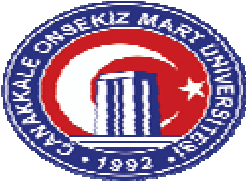 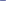 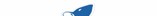 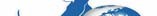 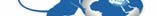 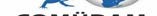 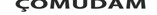 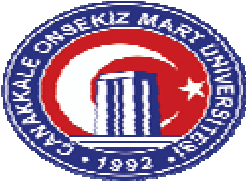 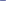 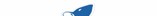 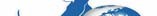 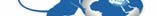 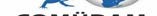 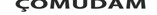 DENEY HAYVANLARI YETİŞTİRME UYGULAMA VE ARAŞTIRMA MERKEZİ2023 YILI HAYVAN SATIŞ VE BARINDIRMA FİYAT LİSTESİ2023 YILI ANESTEZİ HİZMETİ FİYAT LİSTESİ  2023 YILI -80°C DERİN DONDURUCU FİYATLANDIRMASIDerin dondurucuda örnek ve doku saklanması için kutu başı (15 cm x 15 cm x 8 cm  (en/boy/yükseklik)) günlük 5 TL ile ücretlendirilecektir. Kutu saklama süresi ise en fazla 1 (bir) yıl olacaktır. Fiyatlandırma hacim artışına göre değişiklik gösterecektir.Deney HayvanYavru/Yetişkin 
(Tane/TL)Gebe 
(Tane/TL)Yavrulu 
(Tane/TL)Bakım(Gün/TL)Deney HayvanÇOMÜ 
PersoneliÇOMÜ 
PersoneliÇOMÜ 
PersoneliÇOMÜ 
PersoneliFare621061502Sıçan981501963,5TavşanÜretimi yoktur.Üretimi yoktur.Üretimi yoktur.8KobayÜretimi yoktur.Üretimi yoktur.Üretimi yoktur.5  Hamster Hamsteri70901602Gerbil70901602KATI ANESTEZİSİ HİZMETİ BEDELLERİKATI ANESTEZİSİ HİZMETİ BEDELLERİDeney HayvanıÇOMÜ Personeli (Adet/TL)Fare18Sıçan24Tavşan34Kobay24Hamster20Gerbil20Güvercin, Bıldırcın, Keklik18Tavuk25İNHALASYON ( GAZ ) ANESTEZİSİ HİZMETİ BEDELLERİİNHALASYON ( GAZ ) ANESTEZİSİ HİZMETİ BEDELLERİDeney HayvanıÇOMÜ Personeli (Adet/TL)Fare18Sıçan24Tavşan34Kobay24Hamster20Gerbil20